Túrakód: BB-et_5,5_v  /  Táv.: 5,5 km  /  Frissítve: 2023-02-08Túranév: Balogh Béla emléktúra / Hídlábkerülés 5,5 km / vízEllenőrzőpont és résztáv adatok:Feldolgozta: 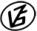 Tapasztalataidat, élményeidet őrömmel fogadjuk! 
(Fotó és videó anyagokat is várunk.)EllenőrzőpontEllenőrzőpontEllenőrzőpontEllenőrzőpontRésztáv (kerekített adatok)Résztáv (kerekített adatok)Résztáv (kerekített adatok)          Elnevezése          ElnevezéseKódjaHelyzeteElnevezéseHosszaHossza1.Rajt (rendezvény)501QRN46 40.402 E20 13.227BB-et_5,5_v_01-rt-  -  -  --  -  -  -2.Cél (rendezvény)502QRN46 40.402 E20 13.227-  -  -  -  -  -  -  -  -  -5,5 km5,5 km